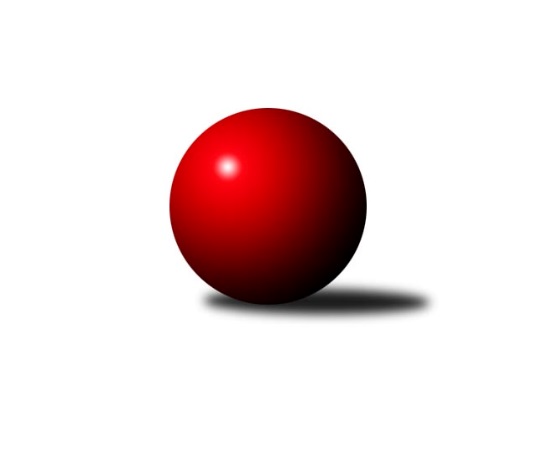 Č.2Ročník 2019/2020	13.9.2019Nejlepšího výkonu v tomto kole: 2555 dosáhlo družstvo: TJ Sokol Benešov CStředočeský krajský přebor I. třídy 2019/2020Výsledky 2. kolaSouhrnný přehled výsledků:TJ Sparta Kutná Hora B	- TJ Kovohutě Příbram B	2:6	2414:2457	5.0:7.0	13.9.TJ Sokol Červené Pečky A	- KK Jiří Poděbrady B	5:3	2500:2466	4.0:8.0	13.9.TJ Sokol Benešov C	- TJ Sokol Tehovec B	6.5:1.5	2555:2335	9.0:3.0	13.9.KK Kosmonosy B	- KK SDS Sadská B	5:3	2475:2465	3.5:8.5	13.9.TJ Sokol Kolín B	- TJ Sokol Kostelec nad Černými lesy A	4:4	2449:2458	6.0:6.0	13.9.Tabulka družstev:	1.	KK Kosmonosy B	2	2	0	0	11.0 : 5.0 	11.5 : 12.5 	 2516	4	2.	TJ Sokol Kostelec nad Černými lesy A	2	1	1	0	11.0 : 5.0 	13.0 : 11.0 	 2456	3	3.	KK Vlašim B	1	1	0	0	7.0 : 1.0 	7.0 : 5.0 	 2394	2	4.	TJ Sokol Červené Pečky A	1	1	0	0	5.0 : 3.0 	4.0 : 8.0 	 2500	2	5.	KK Jiří Poděbrady B	2	1	0	1	9.0 : 7.0 	16.0 : 8.0 	 2467	2	6.	TJ Sokol Benešov C	2	1	0	1	8.5 : 7.5 	13.0 : 11.0 	 2512	2	7.	TJ Sokol Tehovec B	2	1	0	1	7.5 : 8.5 	11.0 : 13.0 	 2418	2	8.	TJ Kovohutě Příbram B	2	1	0	1	7.0 : 9.0 	12.0 : 12.0 	 2378	2	9.	TJ Sokol Kolín B	2	0	1	1	6.0 : 10.0 	10.0 : 14.0 	 2392	1	10.	KK SDS Sadská B	2	0	0	2	4.0 : 12.0 	13.5 : 10.5 	 2434	0	11.	TJ Sparta Kutná Hora B	2	0	0	2	4.0 : 12.0 	9.0 : 15.0 	 2421	0Podrobné výsledky kola:	 TJ Sparta Kutná Hora B	2414	2:6	2457	TJ Kovohutě Příbram B	Jiří Kavalír	 	 197 	 196 		393 	 0:2 	 415 	 	213 	 202		Milena Čapková	Václav Pufler	 	 208 	 178 		386 	 1:1 	 422 	 	199 	 223		Václav Kodet	Martin Vaněk	 	 183 	 190 		373 	 1:1 	 337 	 	186 	 151		Miloš Brenning	Lenka Klimčáková	 	 209 	 210 		419 	 1:1 	 433 	 	225 	 208		Zdeněk Lukáš	Jiří Halfar	 	 197 	 226 		423 	 1:1 	 435 	 	218 	 217		Jaroslav Chmel	Václav Pufler	 	 209 	 211 		420 	 1:1 	 415 	 	191 	 224		Václav Šeflrozhodčí: Barborová HanaNejlepší výkon utkání: 435 - Jaroslav Chmel	 TJ Sokol Červené Pečky A	2500	5:3	2466	KK Jiří Poděbrady B	Agaton Plaňanský ml.	 	 245 	 213 		458 	 1:1 	 395 	 	181 	 214		Ondřej Šustr	Karel Dvořák	 	 199 	 207 		406 	 0:2 	 424 	 	216 	 208		Vladimír Klindera	Jiří Plešingr	 	 200 	 197 		397 	 0:2 	 425 	 	219 	 206		Dušan Richter	Pavel Kořínek	 	 209 	 201 		410 	 1:1 	 419 	 	204 	 215		Petra Gütterová	Pavel Hietenbal	 	 217 	 185 		402 	 1:1 	 399 	 	203 	 196		Jan Poláček	Antonín Smrček	 	 209 	 218 		427 	 1:1 	 404 	 	212 	 192		Jaroslav Kazdarozhodčí: Šebor JosefNejlepší výkon utkání: 458 - Agaton Plaňanský ml.	 TJ Sokol Benešov C	2555	6.5:1.5	2335	TJ Sokol Tehovec B	Karel Drábek	 	 240 	 275 		515 	 2:0 	 412 	 	196 	 216		Jan Volhejn	Karel Hašek	 	 194 	 210 		404 	 1:1 	 356 	 	202 	 154		Klára Světlá	Karel Palát	 	 212 	 204 		416 	 2:0 	 397 	 	207 	 190		Miloslav Dlabač	Miroslav Drábek	 	 190 	 206 		396 	 1:1 	 396 	 	200 	 196		Jiří Chaloupka	Ladislav Kalous	 	 246 	 225 		471 	 2:0 	 387 	 	189 	 198		Jan Cukr	Josef Matoušek	 	 194 	 159 		353 	 1:1 	 387 	 	176 	 211		Adéla Čákorovározhodčí: Palát KarelNejlepší výkon utkání: 515 - Karel Drábek	 KK Kosmonosy B	2475	5:3	2465	KK SDS Sadská B	Hana Mlejnková	 	 198 	 223 		421 	 0:2 	 425 	 	199 	 226		Jan Renka ml.	Jiří Řehoř	 	 213 	 193 		406 	 1:1 	 397 	 	183 	 214		Jaroslav Hojka	Vladislav Tajč *1	 	 191 	 204 		395 	 0.5:1.5 	 410 	 	206 	 204		Marie Šturmová	Věroslav Řípa	 	 206 	 206 		412 	 0:2 	 419 	 	210 	 209		Jiří Miláček	Ondřej Majerčík	 	 213 	 195 		408 	 1:1 	 398 	 	195 	 203		Jan Svoboda	Ondrej Troják	 	 198 	 235 		433 	 1:1 	 416 	 	224 	 192		Miloš Lédlrozhodčí: Tajč Vladislavstřídání: *1 od 51. hodu Pavel ZimmerhaklNejlepší výkon utkání: 433 - Ondrej Troják	 TJ Sokol Kolín B	2449	4:4	2458	TJ Sokol Kostelec nad Černými lesy A	Lukáš Vacek	 	 213 	 161 		374 	 1:1 	 434 	 	212 	 222		Martin Malkovský	Jonatán Mensatoris	 	 219 	 196 		415 	 1:1 	 402 	 	198 	 204		Michal Brachovec	Dalibor Mierva	 	 223 	 188 		411 	 1:1 	 403 	 	204 	 199		Veronika Šatavová	Ladislav Hetcl ml.	 	 205 	 213 		418 	 0:2 	 446 	 	227 	 219		David Novák	Pavel Holoubek	 	 188 	 202 		390 	 1:1 	 388 	 	189 	 199		Patrik Matějček	Josef Mikoláš	 	 212 	 229 		441 	 2:0 	 385 	 	184 	 201		Miloslav Budskýrozhodčí: Mierva DaliborNejlepší výkon utkání: 446 - David NovákPořadí jednotlivců:	jméno hráče	družstvo	celkem	plné	dorážka	chyby	poměr kuž.	Maximum	1.	Karel Drábek 	TJ Sokol Benešov C	465.50	304.5	161.0	2.5	2/2	(515)	2.	Agaton Plaňanský  ml.	TJ Sokol Červené Pečky A	458.00	325.0	133.0	4.0	1/1	(458)	3.	Ondrej Troják 	KK Kosmonosy B	452.50	299.5	153.0	2.5	1/1	(472)	4.	Ladislav Kalous 	TJ Sokol Benešov C	444.00	319.0	125.0	4.0	2/2	(471)	5.	Josef Mikoláš 	TJ Sokol Kolín B	441.00	290.0	151.0	7.0	1/1	(441)	6.	Ladislav Hetcl  ml.	TJ Sokol Kolín B	435.50	283.5	152.0	1.5	1/1	(453)	7.	Pavel Vojta 	KK Vlašim B	430.00	287.0	143.0	4.0	1/1	(430)	8.	Břetislav Vystrčil 	KK Kosmonosy B	430.00	302.0	128.0	8.0	1/1	(430)	9.	Jan Volhejn 	TJ Sokol Tehovec B	430.00	303.0	127.0	7.5	2/2	(448)	10.	Antonín Smrček 	TJ Sokol Červené Pečky A	427.00	303.0	124.0	5.0	1/1	(427)	11.	Jaroslav Kazda 	KK Jiří Poděbrady B	425.50	292.5	133.0	8.5	2/2	(447)	12.	Věroslav Řípa 	KK Kosmonosy B	424.50	279.5	145.0	4.0	1/1	(437)	13.	Jan Renka  ml.	KK SDS Sadská B	423.00	293.5	129.5	6.0	2/2	(425)	14.	Martin Malkovský 	TJ Sokol Kostelec nad Černými lesy A	421.00	294.5	126.5	7.5	2/2	(434)	15.	Karel Hašek 	TJ Sokol Benešov C	421.00	296.0	125.0	6.5	2/2	(438)	16.	Ladislav Hetcl  st.	TJ Sokol Kolín B	420.00	296.0	124.0	7.0	1/1	(420)	17.	Jaroslav Chmel 	TJ Kovohutě Příbram B	419.00	285.0	134.0	5.0	2/2	(435)	18.	Václav Pufler 	TJ Sparta Kutná Hora B	418.50	300.0	118.5	7.5	2/2	(420)	19.	Jiří Halfar 	TJ Sparta Kutná Hora B	418.00	294.5	123.5	6.5	2/2	(423)	20.	Václav Kodet 	TJ Kovohutě Příbram B	417.50	292.5	125.0	11.5	2/2	(422)	21.	Jonatán Mensatoris 	TJ Sokol Kolín B	415.00	292.0	123.0	3.0	1/1	(415)	22.	Luboš Zajíček 	KK Vlašim B	414.00	289.0	125.0	6.0	1/1	(414)	23.	Jan Poláček 	KK Jiří Poděbrady B	414.00	289.5	124.5	5.0	2/2	(429)	24.	Michal Brachovec 	TJ Sokol Kostelec nad Černými lesy A	413.00	275.0	138.0	3.5	2/2	(424)	25.	Hana Mlejnková 	KK Kosmonosy B	413.00	293.0	120.0	5.5	1/1	(421)	26.	Lenka Klimčáková 	TJ Sparta Kutná Hora B	411.00	300.0	111.0	8.5	2/2	(419)	27.	Vladislav Tajč 	KK Kosmonosy B	411.00	307.0	104.0	11.0	1/1	(411)	28.	Pavel Kořínek 	TJ Sokol Červené Pečky A	410.00	273.0	137.0	6.0	1/1	(410)	29.	Jan Cukr 	TJ Sokol Tehovec B	410.00	280.5	129.5	6.0	2/2	(433)	30.	Dušan Richter 	KK Jiří Poděbrady B	409.00	292.5	116.5	8.0	2/2	(425)	31.	Miloš Lédl 	KK SDS Sadská B	409.00	299.5	109.5	7.0	2/2	(416)	32.	Karel Palát 	TJ Sokol Benešov C	408.50	272.5	136.0	11.0	2/2	(416)	33.	Marie Šturmová 	KK SDS Sadská B	408.00	280.5	127.5	7.5	2/2	(410)	34.	Vladimír Klindera 	KK Jiří Poděbrady B	407.00	290.5	116.5	7.0	2/2	(424)	35.	Veronika Šatavová 	TJ Sokol Kostelec nad Černými lesy A	406.00	274.0	132.0	4.0	2/2	(409)	36.	Karel Dvořák 	TJ Sokol Červené Pečky A	406.00	290.0	116.0	6.0	1/1	(406)	37.	Václav Šefl 	TJ Kovohutě Příbram B	406.00	291.0	115.0	7.5	2/2	(415)	38.	Jiří Řehoř 	KK Kosmonosy B	406.00	303.0	103.0	8.0	1/1	(406)	39.	Patrik Matějček 	TJ Sokol Kostelec nad Černými lesy A	405.50	278.0	127.5	8.0	2/2	(423)	40.	František Pícha 	KK Vlašim B	405.00	272.0	133.0	8.0	1/1	(405)	41.	Simona Kačenová 	KK Vlašim B	405.00	290.0	115.0	7.0	1/1	(405)	42.	Ondřej Majerčík 	KK Kosmonosy B	404.50	282.0	122.5	7.0	1/1	(408)	43.	Jiří Miláček 	KK SDS Sadská B	404.50	288.5	116.0	7.5	2/2	(419)	44.	Pavel Hietenbal 	TJ Sokol Červené Pečky A	402.00	270.0	132.0	5.0	1/1	(402)	45.	Miloslav Budský 	TJ Sokol Kostelec nad Černými lesy A	401.00	287.0	114.0	6.5	2/2	(417)	46.	Václav Pufler 	TJ Sparta Kutná Hora B	398.00	284.5	113.5	9.5	2/2	(410)	47.	Jaroslav Hojka 	KK SDS Sadská B	397.50	279.5	118.0	4.5	2/2	(398)	48.	Jiří Plešingr 	TJ Sokol Červené Pečky A	397.00	282.0	115.0	9.0	1/1	(397)	49.	Jiří Chaloupka 	TJ Sokol Tehovec B	395.50	276.0	119.5	7.0	2/2	(396)	50.	Dalibor Mierva 	TJ Sokol Kolín B	394.00	282.5	111.5	8.0	1/1	(411)	51.	Adéla Čákorová 	TJ Sokol Tehovec B	392.00	270.5	121.5	13.0	2/2	(397)	52.	Pavel Holoubek 	TJ Sokol Kolín B	390.00	297.0	93.0	11.0	1/1	(390)	53.	Vladislav Pessr 	KK Vlašim B	388.00	282.0	106.0	11.0	1/1	(388)	54.	Jiří Kavalír 	TJ Sparta Kutná Hora B	388.00	282.5	105.5	9.0	2/2	(393)	55.	Ondřej Šustr 	KK Jiří Poděbrady B	388.00	288.5	99.5	11.0	2/2	(395)	56.	Martin Vaněk 	TJ Sparta Kutná Hora B	387.00	262.5	124.5	10.5	2/2	(401)	57.	Zdeněk Lukáš 	TJ Kovohutě Příbram B	385.50	278.0	107.5	13.0	2/2	(433)	58.	Josef Matoušek 	TJ Sokol Benešov C	381.50	271.5	110.0	12.5	2/2	(410)	59.	Lukáš Vacek 	TJ Sokol Kolín B	376.00	273.0	103.0	13.5	1/1	(378)	60.	Jakub Vachta 	TJ Sokol Kolín B	360.00	255.0	105.0	10.0	1/1	(360)	61.	Luboš Trna 	KK Vlašim B	352.00	258.0	94.0	10.0	1/1	(352)	62.	Rudolf Zborník 	TJ Sokol Kolín B	346.00	260.0	86.0	17.0	1/1	(346)		David Novák 	TJ Sokol Kostelec nad Černými lesy A	446.00	296.0	150.0	3.0	1/2	(446)		Tomáš Vavřinec 	TJ Sokol Tehovec B	434.00	273.0	161.0	4.0	1/2	(434)		Jiří Šafránek 	KK Jiří Poděbrady B	428.00	298.0	130.0	9.0	1/2	(428)		Petra Gütterová 	KK Jiří Poděbrady B	419.00	286.0	133.0	3.0	1/2	(419)		Milena Čapková 	TJ Kovohutě Příbram B	415.00	282.0	133.0	6.0	1/2	(415)		Jan Svoboda 	KK SDS Sadská B	398.00	295.0	103.0	12.0	1/2	(398)		Miloslav Dlabač 	TJ Sokol Tehovec B	397.00	294.0	103.0	14.0	1/2	(397)		Miroslav Drábek 	TJ Sokol Benešov C	396.00	291.0	105.0	8.0	1/2	(396)		Ladislav Žebrakovský 	TJ Sokol Benešov C	386.00	270.0	116.0	11.0	1/2	(386)		Jan Suchánek 	KK SDS Sadská B	386.00	275.0	111.0	15.0	1/2	(386)		Petr Kříž 	TJ Kovohutě Příbram B	385.00	273.0	112.0	12.0	1/2	(385)		Miroslav Šplíchal 	TJ Sokol Kostelec nad Černými lesy A	373.00	270.0	103.0	8.0	1/2	(373)		Vladimír Pergl 	TJ Kovohutě Příbram B	363.00	268.0	95.0	12.0	1/2	(363)		Klára Světlá 	TJ Sokol Tehovec B	356.00	253.0	103.0	15.0	1/2	(356)		Miloš Brenning 	TJ Kovohutě Příbram B	337.00	272.0	65.0	25.0	1/2	(337)Sportovně technické informace:Starty náhradníků:registrační číslo	jméno a příjmení 	datum startu 	družstvo	číslo startu23023	Veronika Šatavová	13.09.2019	TJ Sokol Kostelec nad Černými lesy A	2x
Hráči dopsaní na soupisku:registrační číslo	jméno a příjmení 	datum startu 	družstvo	26078	Klára Světlá	13.09.2019	TJ Sokol Tehovec B	19270	Agaton Plaňanský ml.	13.09.2019	TJ Sokol Červené Pečky A	Program dalšího kola:3. kolo19.9.2019	čt	19:00	TJ Sokol Kostelec nad Černými lesy A - TJ Sokol Červené Pečky A	20.9.2019	pá	17:00	KK Vlašim B - TJ Sparta Kutná Hora B	20.9.2019	pá	17:00	KK Kosmonosy B - TJ Sokol Kolín B				KK Jiří Poděbrady B - -- volný los --	20.9.2019	pá	17:00	KK SDS Sadská B - TJ Sokol Tehovec B	20.9.2019	pá	17:00	TJ Kovohutě Příbram B - TJ Sokol Benešov C	Nejlepší šestka kola - absolutněNejlepší šestka kola - absolutněNejlepší šestka kola - absolutněNejlepší šestka kola - absolutněNejlepší šestka kola - dle průměru kuželenNejlepší šestka kola - dle průměru kuželenNejlepší šestka kola - dle průměru kuželenNejlepší šestka kola - dle průměru kuželenNejlepší šestka kola - dle průměru kuželenPočetJménoNázev týmuVýkonPočetJménoNázev týmuPrůměr (%)Výkon1xKarel DrábekBenešov C5151xKarel DrábekBenešov C126.175151xLadislav KalousBenešov C4711xLadislav KalousBenešov C115.394711xAgaton Plaňanský ml.Červené Pečky A4581xDavid NovákKostelec nČl A112.884461xDavid NovákKostelec nČl A4461xJosef MikolášKolín B111.624411xJosef MikolášKolín B4411xAgaton Plaňanský ml.Červené Pečky A111.454581xJaroslav ChmelPříbram B4351xMartin MalkovskýKostelec nČl A109.85434